Уважаемый Евгений Вадимович!Рассмотрев Ваше обращение, поступившее через сайт Камышловского городского округа, сообщаем, что в соответствии с пунктом 3 статьи 8 Федерального закона № 59-ФЗ «О порядке рассмотрения обращений граждан Российской Федерации» Ваше обращение направлено по компетенции в Думу Камышловского городского округа.И.о. главы Камышловского городского округа                        А.В.Половников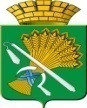 АДМИНИСТРАЦИЯКамышловского городского округаулица Свердлова, 41город Камышлов,Свердловская область, 624860Телефон/факс: 8 (34375) 2- 33 -32e-mail: KamGO@mail.ru23 07.2017 г.№ 3493На  № __________ от  ________ответ Ройзману Е.В.на сайт